Gelbe Markierung = PflichtangabenGrüne Markierung = Optional bzw. Anpassung an die Studie erforderlichKursiv = Erläuterungen zur Verwendung dieser VorlageLiebe Antragstellerin, lieber Antragsteller,dieses Dokument wird als Leitfaden für die Teilnahmeinformation und Einverständniserklärung zur Studie von der Ethikkommission des Instituts für Psychologie der Universität Duisburg-Essen zur Verfügung gestellt. Sollte Ihre individuelle Untersuchungssituation weitere Elemente erfordern, sind diese zu ergänzen und die Vorlage entsprechend anzupassen. 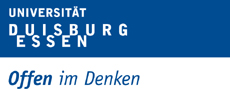 Informationen zur Studienteilnahme und EinverständniserklärungStudie „Titel der Studie“Herzlich willkommen bei unserer Studie „Titel der Studie“! Wir danken Ihnen sehr für Ihr Interesse und Ihre Bereitschaft, mit Ihrer Mitarbeit unsere Studie zu unterstützen.Um an der Studie teilzunehmen, möchten wir Sie bitten, die folgenden Informationen aufmerksam zu lesen. Sie werden darin über Ihre Rechte als Teilnehmende/r sowie unsere Pflichten als Studienleitung aufgeklärt.ZusammenfassungBei sehr langen Teilnahmeinformationen kann es sinnvoll sein, wesentliche Punkte in 4-5 Stichworten zusammenzufassen: Inhalt, Dauer, Hinweis auf Anonymität und Datenschutz, Freiwilligkeit der Teilnahme und Abbruchsrecht1. Hintergrund und Ziele der StudieIn dieser Studie geht es um…kurze allgemeine Beschreibung der Studie und des Untersuchungsziels; ggf. beteiligte Projektpartner2. Ablauf der StudieDie Studie wird etwa Gesamtdauer der Studie in Anspruch nehmen. Die Studie besteht aus ggf. Angaben zu Teilen und Pausen.Im Rahmen dieser Studie werden wir Sie bitten…kurze Beschreibung dessen, was die Proband/innen während der Studie machen sollenAngabe über die Art der personenbezogenen DatenHinweis auf mögliche Belastungen (z.B. durch die Darbietung von traurigen Medieninhalten), Hinweis auf möglicherweise als sehr intim empfundene Fragen etc.) In diesem Zusammenhang möchten wir Sie insbesondere auf Ihr Abbruchsrecht (Punkt 3) hinweisen. Sollten Sie noch Fragen haben, wenden Sie sich bitte an die Studienleitung. ggf. Name, E-Mail/Telefon, falls die Studienleitung nicht persönlich anwesend ist.3. Freiwilligkeit der Teilnahme und Abbruchsrecht Die Teilnahme an der Studie ist freiwillig. Sie können jederzeit und ohne Angabe von Gründen die Teilnahme an dieser Studie beenden, ohne dass Ihnen daraus Nachteile entstehen. Auch wenn Sie die Studie vorzeitig abbrechen, haben Sie Anspruch auf eine entsprechende Aufwandsentschädigung / entsprechende Versuchspersonenstunden für den bis dahin erbrachten Zeitaufwand. Wenn Sie eine Frage nicht beantworten möchten, können Sie diese überspringen.4. Unvollständige Information, Recht auf Aufklärung und Ergebnisse der StudieAbschnitt im Falle einer Täuschung, Cover-Story etc. entsprechend anpassenIn dieser Studie ist es aus methodischen Gründen nicht möglich, die Teilnehmenden vor der Durchführung über alle Details der Studie aufzuklären. Wir versichern, dass wir Sie nach Abschluss der Datenerhebung über Zweck und Ziele der Studie aufklären werden. Nachdem Sie diese Aufklärung erhalten haben, werden wir Sie erneut um Ihre Zustimmung zur Verwendung der erhobenen Daten bitten. Sie haben Anspruch darauf, über die Ergebnisse der Studie informiert zu werden. Bitte kontaktieren Sie hierfür die Studienleitung. Sie erhalten die Kontaktinformationen erneut am Ende der Studie.5. Gewährleistung der Anonymität und DatenschutzDer folgende Abschnitt enthält eine Sammlung von Textbausteinen, welche zur Beschreibung von Anonymität und Datenschutz verwendet werden können. Bitte passen Sie den Abschnitt so an, wie es auf Ihre Untersuchung zutrifft!Hinweis auf anonyme Erhebung, anonyme Veröffentlichung und Hinweis zur LöschungIhre Daten werden anonym erhoben. Eine Zuordnung der Daten zu Ihrer Person ist nicht möglich. Die Auswertung und Verwendung der Daten erfolgt ausschließlich im Rahmen des Forschungsprojekts. Alle Daten werden ohne Ihren Namen oder irgendeine andere direkte Identifikationsmöglichkeit weiterverarbeitet. Werden Ergebnisse der Studie veröffentlicht, so ist es nicht möglich, dass die Daten Ihrer Person zugeordnet werden können. Aufgrund der anonymen Datenerhebung ist eine nachträgliche Löschung Ihrer Daten auf Nachfrage nicht möglich.(Weiterer Hinweis auf Anonymität bei Online-Untersuchungen)Die von Ihnen erhobenen Daten bestehen ausschließlich aus den Fragen, die Sie im Fragebogen beantworten. Es werden keine anderen Informationen gespeichert, welche eine Identifizierung ermöglichen könnten, z.B. IP-Adresse. Hinweis auf vertraulichen UmgangDie im Rahmen dieser Studie erhobenen, oben beschriebenen Daten und persönlichen Mitteilungen werden vertraulich behandelt. So unterliegen diejenigen Projektmitarbeiter, die durch direkten Kontakt mit Ihnen über personenbezogene Daten verfügen, der Schweigepflicht.Anonymisierung unter Verwendung eines persönlichen Teilnahme-CodesDie Erhebung Ihrer oben beschriebenen persönlichen Daten erfolgt vollständig anonymisiert, d. h. an keiner Stelle wird Ihr Name erfragt. Ihre Antworten und Ergebnisse werden unter einem persönlichen Codewort gespeichert, das Sie selbst anhand einer Regel erstellen und das außer Ihnen niemand kennt. Das heißt, es ist niemandem möglich, Ihre Daten mit Ihrem Namen in Verbindung zu bringen. Die anonymisierten Daten werden mindestens 10 Jahre gespeichert. Sie können allerdings, wann immer Sie dies möchten, die Löschung der von Ihnen erhobenen Daten verlangen. Dazu müssen Sie uns nicht Ihren Namen verraten, sondern nur Ihr Codewort. Für die Erstellung Ihres Codeworts erhalten Sie die Anleitung „Wie erstellen Sie Ihr persönliches Codewort?“ Dieses Blatt verbleibt bei Ihnen. Bewahren Sie es bitte sorgfältig auf, damit Sie ggf. später die Löschung Ihrer Daten verlangen können.Pseudonymisierung unter Verwendung einer KodierlisteDie Erhebung und Verarbeitung Ihrer oben beschriebenen persönlichen Daten erfolgt pseudonymisiert im (Angabe Institut) unter Verwendung einer Nummer und ohne Angabe Ihres Namens. Es existiert eine Kodierliste auf Papier, die Ihren Namen mit der Nummer verbindet. Die Kodierliste ist nur der Versuchsleitung und der Projektleitung zugänglich; das heißt, nur diese Personen können die erhobenen Daten mit Ihrem Namen in Verbindung bringen. Die Kodierliste wird in einem abschließbaren Schrank aufbewahrt und nach Abschluss (der Datenerhebung / der Datenauswertung), spätestens aber am (Datum), vernichtet. Ihre Daten sind dann anonymisiert. Damit ist es niemandem mehr möglich, die erhobenen Daten mit Ihrem Namen in Verbindung zu bringen. Die anonymisierten Daten werden mindestens 10 Jahre gespeichert. Solange die Kodierliste existiert, können Sie die Löschung aller von Ihnen erhobenen Daten verlangen. Ist die Kodierliste aber erst einmal vernichtet, können wir Ihren Datensatz nicht mehr identifizieren. Deshalb können wir Ihrem Verlangen nach Löschung Ihrer Daten nur solange nachkommen, wie die Kodierliste existiert. Hinweis auf DatennachnutzungUm die anonymisierten Daten für Re-, Folge- und Metaanalysen verfügbar zu machen, beabsichtigen wir eine Speicherung (von unbegrenzter Dauer / für eine Dauer von XX Jahren). Hierzu werden die anonymisierten Daten im (XXX-Repositorium) für andere Wissenschaftlerinnen und Wissenschaftler zugänglich gespeichert. Der genaue Anlass und Zweck der Datennachnutzung ist zum gegenwärtigen Zeitpunkt noch nicht absehbar.6. Aufwandsentschädigung / VersuchspersonenstundenFür die Teilnahme an der Untersuchung erhalten Sie eine Vergütung in Höhe von xx € pro Stunde. Die Vergütung wird Ihnen in bar / bargeldlos per Überweisung ausgezahlt. Bei Empfang der Vergütung in bar müssen Sie eine Quittung mit Angabe Ihres Namens und Ihrer Adresse unterschreiben. Bei einer Überweisung der Vergütung müssen Sie Ihre Kontoverbindung angeben. Sie können nach Wahl auch eine Gutschrift von Versuchspersonenstunden in Höhe der aufgewendeten Zeit erhalten. Alle diesbezüglichen Informationen werden völlig separat von den Untersuchungsdaten aufbewahrt. Für die Teilnahme erhalten Sie xx Versuchspersonenstunden gutgeschrieben.Einverständniserklärung/ FormulierungsvorschlägeVariante „informed consent“Ich habe die Teilnahmeinformationen zur Studie vollständig gelesen und verstanden. Mit der Teilnahme an der Studie erkläre ich mich mit den obenstehenden Informationen einverstanden.JaNeinVariante Abfrage, z.B. geeignet für Online-StudieIch habe die Teilnahmeinformationen zur Studie vollständig gelesen und verstanden und stimme einer Teilnahme an der Studie zu.JaNeinErgänzung im Falle ein Cover-StoryIch bin darüber informiert, dass ich zum gegenwärtigen Zeitpunkt noch nicht über alle Aspekte der Studie aufgeklärt werden kann. Diese werden mir erst nach Abschluss der Untersuchung mitgeteilt.JaNeinErgänzung im Falle der Erhebung von personenbezogenen Daten nach DSGVOIch habe die Datenschutzerklärung gelesen und bin damit einverstanden. Diese ist Teil der Einverständniserklärung. Eine Kopie der Informationen zur Studienteilnahme, der Datenschutzerklärung und der Einwilligung habe ich erhalten.JaNeinZustimmung zur DatennachnutzungIch bin damit einverstanden, dass meine vollständig anonymisierten Daten zu Forschungszwecken weiterverwendet werden können. Dazu werden sie über eine Internet-Datenbank (Name des Online-Repositoriums) öffentlich zugänglich gemacht.JaNein